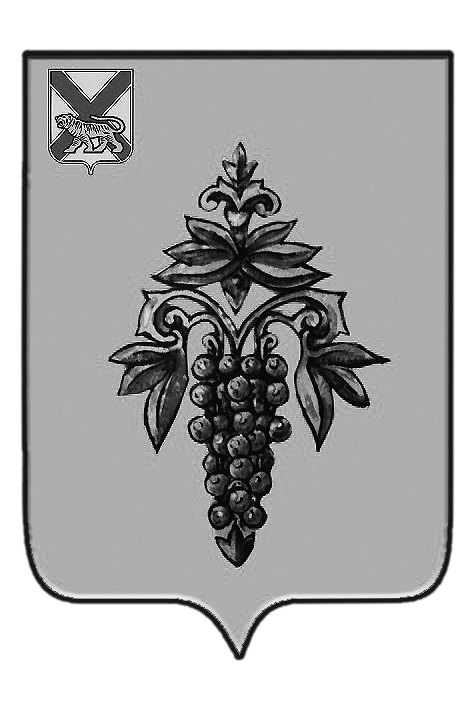 ДУМА ЧУГУЕВСКОГО МУНИЦИПАЛЬНОГО ОКРУГА Р  Е  Ш  Е  Н  И  Е	В соответствии со статьей 24 Устава Чугуевского муниципального округа,  Дума Чугуевского муниципального округаРЕШИЛА:	1. Принять в первом чтении прилагаемый проект решения Думы Чугуевского муниципального округа «Порядок подготовки, утверждения документации по планировке территории Чугуевского муниципального округа, внесения изменений в такую документацию, отмены такой документации или ее отдельных частей, признания отдельных частей такой документации не подлежащими применению».	2. Направить указанное решение для доработки и представления на очередном заседании Думы Чугуевского муниципального округа в постоянную комиссию по благоустройству, градостроительству и коммунальному хозяйству Думы Чугуевского муниципального округа (Белецкий).Председатель ДумыЧугуевского муниципального округа                                         		Е.В. ПачковДУМА 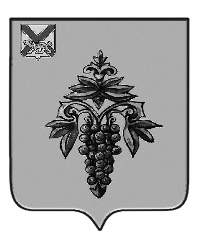 ЧУГУЕВСКОГО МУНИЦИПАЛЬНОГО ОКРУГА проектР  Е  Ш  Е  Н  И  ЕПринято Думой Чугуевского муниципального округа«___» ____________2021 годаСтатья 1.Утвердить Порядок подготовки, утверждения документации по планировке территории Чугуевского муниципального округа, внесения изменений в такую документацию, отмены такой документации или ее отдельных частей, признания отдельных частей такой документации не подлежащими применению.Статья 2.Признать утратившими силу:- решение Думы Чугуевского муниципального района от 21 сентября 2005 года № 175-НПА «Положение об утверждении подготовленной на основании документов территориального планирования Чугуевского муниципального района документации по планировке территории»;- решение Думы Чугуевского муниципального района от 12 декабря 2014 года № 521-НПА «Порядок подготовки и утверждения документации по планировке территории Чугуевского муниципального района».Статья 3. Настоящее решение вступает в силу со дня его официального опубликования.Глава Чугуевскогомуниципального округа                                                                                Р.Ю.ДеменевУтвержденорешением Думы Чугуевского муниципального округа от «___» _______ 2021 года №______-НПАПорядокподготовки, утверждения документации по планировке территории Чугуевского муниципального округа, внесения изменений в такую документацию, отмены такой документации или ее отдельных частей, признания отдельных частей такой документации не подлежащими применениюI. Общие положения1.1. Настоящий Порядок подготовки, утверждения документации по планировке территории Чугуевского муниципального округа, внесения изменений в такую документацию, отмены такой документации или ее отдельных частей, признания отдельных частей такой документации не подлежащими применению (далее - Порядок) регулирует отношения, связанные с подготовкой, согласованием и утверждением документации по планировке территории Чугуевского муниципального округа для размещения объектов, указанных в части 5 статьи 45 Градостроительного кодекса Российской Федерации, подготовленной в том числе лицами, указанными в пунктах 3 и 4 части 1.1 статьи 45 Градостроительного кодекса Российской Федерации, а также с внесением изменений в такую документацию, отменой такой документации или ее отдельных частей, признанием отдельных частей такой документации не подлежащими применению.1.2. Подготовка документации по планировке территории осуществляется в целях обеспечения устойчивого развития территории Чугуевского муниципального округа, выделения элементов планировочной структуры, установления границ земельных участков, на которых расположены объекты капитального строительства, границ земельных участков, предназначенных для строительства и размещения линейных объектов.1.3. Основанием для подготовки документации по планировке территории является постановление администрации Чугуевского муниципального округа, за исключением случаев, указанных в пункте 1.3.1 настоящего Порядка, в частях 2 - 3.2  статьи 45 Градостроительного кодекса Российской Федерации, по инициативе администрации Чугуевского муниципального округа (далее – Администрация) или на основании предложений физических, юридических лиц о подготовке документации по планировке территории, принимаемый в случаях, установленных Градостроительным кодексом Российской Федерации.1.3.1. Решение о подготовке документации по планировке территории принимается самостоятельно:лицами, с которыми заключены договоры о договоры о комплексном развитии территории;правообладателями существующих линейных объектов, подлежащих реконструкции, в случае подготовки документации по планировке территории в целях их реконструкции (за исключением случая, указанного в части 12.12 статьи 45 Градостроительного кодекса Российской Федерации);субъектами естественных монополий, организациями коммунального комплекса в случае подготовки документации по планировке территории для размещения объектов федерального значения, объектов регионального значения, объектов местного значения (за исключением случая, указанного в части 12.12 статьи 45 Градостроительного кодекса Российской Федерации);садоводческим или огородническим некоммерческим товариществом в отношении земельного участка, предоставленного такому товариществу для ведения садоводства или огородничества.1.4. При подготовке документации по планировке территории может осуществляться разработка проектов планировки территории, проектов межевания территории.1.5. Требования о необходимости разработки проекта межевания территории в составе проекта планировки территории указываются в постановлении Администрации о подготовке документации по планировке территории.1.6. Подготовка документации по планировке территории осуществляется на основании документов территориального планирования, правил землепользования и застройки (за исключением подготовки документации по планировке территории, предусматривающей размещение линейных объектов), лесохозяйственного регламента, положения об особо охраняемой природной территории, в соответствии с программами комплексного развития систем коммунальной инфраструктуры, программами комплексного развития транспортной инфраструктуры, программами комплексного развития социальной инфраструктуры, нормативами градостроительного проектирования, комплексными схемами организации дорожного движения, требованиями по обеспечению эффективности организации дорожного движения, указанными в части 1 статьи 11 Федерального закона от 29 декабря 2017 года № 443-ФЗ «Об организации дорожного движения в Российской Федерации и о внесении изменений в отдельные законодательные акты Российской Федерации», требованиями технических регламентов, сводов правил с учетом материалов и результатов инженерных изысканий, границ территорий объектов культурного наследия, включенных в единый государственный реестр объектов культурного наследия (памятников истории и культуры) народов Российской Федерации, границ территорий выявленных объектов культурного наследия, границ зон с особыми условиями использования территорий, если иное не предусмотрено частью 10.2 статьи 45 Градостроительного кодекса Российской Федерации.1.7. Подготовка документации по планировке территории осуществляется в соответствии с материалами и результатами инженерных изысканий в случаях, предусмотренных в соответствии с частью 2 статьи 41.2 Градостроительного кодекса Российской Федерации.1.8. Подготовка графической части проекта планировки территории и проекта межевания территории осуществляется:а) в соответствии с системой координат, используемой для ведения Единого государственного реестра недвижимости;б) с использованием цифровых топографических карт, цифровых топографических планов, требования к которым утверждены приказом Министерства строительства и жилищно-коммунального хозяйства Российской Федерации от 25 апреля 2017 года № 739/пр «Об утверждении требований к цифровым топографическим картам и цифровым топографическим планам, используемым при подготовке графической части документации по планировке территории».1.9. Подготовленная и согласованная в соответствии с настоящим Порядком документация по планировке территории утверждается постановлением Администрации.1.10. Постановления Администрации о подготовке документации по планировке территории, об утверждении документации по планировке территории, а также утвержденная документация по планировке территории (проекты планировки территории и проекты межевания территории) подлежат опубликованию в порядке, установленном для официального опубликования муниципальных правовых актов и иной официальной информации, и размещаются на официальном сайте Чугуевского муниципального округа в информационно-телекоммуникационной сети «Интернет» (далее - интернет-сайт округа), за исключением документации по планировке территории или отдельных ее положений, содержащих сведения, составляющие государственную тайну, или сведения конфиденциального характера.1.11. Отраслевым (функциональным) органом Администрации в сфере подготовки и утверждения документации является управление архитектуры и градостроительства администрации Чугуевского муниципального округа (далее - уполномоченный орган).II. Подготовка документации по планировке территории2.1. Администрация принимает решение о подготовке документации по планировке территории:а) по инициативе Администрации;б) по предложениям физических или юридических лиц, или их уполномоченных представителей.2.2. Лица, указанные в подпункте «б» пункта 2.1 настоящего Порядка (далее - заявители), обращаются в Администрацию с заявлением о принятии решения о подготовке документации по планировке территории (далее - заявление о принятии решения), к которому прилагаются следующие документы в электронном виде и (или) на бумажном носителе:а) копия документа, удостоверяющего личность заявителя, - для физических лиц; копии документов, подтверждающих регистрацию юридического лица, - для юридических лиц;б) доверенность от заявителя, оформленная в порядке, определенном действующим законодательством (в случае обращения представителя лица, указанного в подпункте «б» пункта 2.1 настоящего Порядка);в) копии правоустанавливающих документов на земельные участки, на здания, строения, сооружения, объекты незавершенного строительства (при наличии) (представляются в случае, если сведения об указанных документах (их копии или сведения, содержащиеся в них) отсутствуют в Едином государственном реестре недвижимости);г) сведения, содержащиеся в Едином государственном реестре недвижимости, в виде выписки из Единого государственного реестра недвижимости об основных характеристиках и зарегистрированных правах на объект недвижимости (на земельные участки, здания, строения, сооружения, объекты незавершенного строительства), в виде кадастрового плана территории;е) проект задания на подготовку документации по планировке территории в соответствии с приложением № 1 к настоящему Порядку, а также проект задания на выполнение инженерных изысканий (в случаях, установленных в пункте 2 Правил выполнения инженерных изысканий, необходимых для подготовки документации по планировке территории, утвержденных Постановлением Правительства Российской Федерации от 31 марта 2017 года № 402 «Об утверждении Правил выполнения инженерных изысканий, необходимых для подготовки документации по планировке территории, перечня видов инженерных изысканий, необходимых для подготовки документации по планировке территории, и о внесении изменений в Постановление Правительства Российской Федерации от 19 января 2006 г. № 20» (далее - проекты заданий);Документы, указанные в подпунктах «а» (за исключением копий документов, подтверждающих регистрацию юридического лица) – «в» настоящего пункта, представляются заявителями самостоятельно.Копии документов, подтверждающих регистрацию юридического лица, указанные в подпункте «а» настоящего пункта, а также документы, указанные в подпунктах «г» и «е» настоящего пункта, представляются заявителями по собственной инициативе. В случае непредставления заявителями копий документов, подтверждающих регистрацию юридического лица, указанных в подпункте «а» настоящего пункта, документа, указанного в подпункте «г» настоящего пункта, такие документы запрашиваются уполномоченным органом в порядке межведомственного взаимодействия.Заявителями могут быть представлены документы (справки, заключения, письма), обосновывающие возможность использования территории под заявленные цели.В заявлении о принятии решения указываются:предложения о подготовке документации по планировке территории с указанием видов документации по планировке территории (проект планировки, проект межевания);обоснование границ территории, в отношении которой предлагается подготовить документацию по планировке;цель подготовки документации по планировке территории.2.3. Уполномоченный орган обеспечивает:а) согласование проектов заданий, в том числе с заинтересованными структурными подразделениями Администрации (при необходимости);б) подготовку проекта постановления Администрации о принятии решения о подготовке документации по планировке территории или проекта письма об отказе в принятии такого решения.2.6. Уполномоченный орган:а) направляет заявителю заверенную копию постановления Администрации о подготовке документации по планировке территории с утвержденным заданием на подготовку документации по планировке территории, а также с утвержденным заданием на выполнение инженерных изысканий (в случае выполнения таких работ) или письмо об отказе в принятии решения о подготовке документации по планировке территории с указанием причин отказа в течение десяти дней со дня принятия указанного решения;б) обеспечивает опубликование постановления Администрации о подготовке документации по планировке территории в течение трех дней со дня принятия такого решения и размещение на интернет-сайте округа;2.7. Основаниями для принятия Администрацией решения об отказе в подготовке документации по планировке территории являются:а) наличие принятого ранее решения о подготовке документации по планировке территории в отношении территории, указанной в заявлении о принятии решения, за исключением случаев подготовки документации по планировке территории, предусматривающей размещение линейного объекта на части такой территории;б) отсутствие (несоответствие) целей подготовки документации по планировке территории целям, предусмотренным в пункте 1.2 настоящего Порядка.2.8. Со дня опубликования, размещения постановления Администрации о подготовке документации по планировке территории на интернет-сайте округа физические или юридические лица вправе представить в Администрацию свои предложения о порядке, сроках подготовки и содержании документации по планировке территории.2.9. Срок принятия Администрацией решения о подготовке документации по планировке территории не может превышать 15 рабочих дней со дня поступления заявлений о принятии решения с прилагаемыми к нему документами.III. Утверждение документации по планировке территории, внесение изменений в такую документацию, отмена документации по планировке территории или ее отдельных частей, признание отдельных частей такой документации не подлежащими применению  3.1. В целях утверждения документации по планировке территории заявители, указанные в пунктах 1.3 и 1.3.1 настоящего Порядка, обеспечившие подготовку документации по планировке территории по основаниям, установленным в пункте 1.3 настоящего Порядка (далее - заявители, обеспечившие подготовку документации), обращаются в Администрацию с заявлением об утверждении документации по планировке территории (далее - заявление об утверждении), к которому прилагаются следующие документы:а) копия документа, удостоверяющего личность заявителя, обеспечившего подготовку документации, - для физических лиц; копии документов, подтверждающих регистрацию юридического лица, - для юридических лиц;б) доверенность от заявителя, обеспечившего подготовку документации, оформленная в порядке, определенном действующим законодательством (в случае обращения представителя лица, указанного в подпункте «б» пункта 2.1 настоящего Порядка);в) копия постановления Администрации о подготовке документации по планировке территории, принятое самостоятельно решение о подготовке документации по планировке территории в случаях, предусмотренных пунктом 1.3.1. настоящего порядка;д) документация по планировке территории в составе, предусмотренном статьями 42 (для проекта планировки территории и (или) 43 (для проекта межевания территории) Градостроительного кодекса Российской Федерации.Документы, указанные в подпунктах «а» (за исключением копий документов, подтверждающих регистрацию юридического лица), «б» и «д» настоящего пункта, представляются заявителями самостоятельно.Копии документов, подтверждающих регистрацию юридического лица, указанные в подпункте «а» настоящего пункта, а также документы, указанные в подпункте «в» настоящего пункта, представляются заявителями по собственной инициативе. В случае непредставления заявителями копий документов, подтверждающих регистрацию юридического лица, указанные в подпункте «а» настоящего пункта, такие документы запрашиваются уполномоченным органом в порядке межведомственного взаимодействия.3.2. Уполномоченный орган:а) осуществляет проверку документации по планировке территории на соответствие требованиям, указанным в пункте 1.6 настоящего Порядка, в течение двадцати рабочих дней со дня поступления такой документации;б) по результатам проверки обеспечивает рассмотрение документации по планировке территории на общественных обсуждениях или публичных слушаниях (за исключением случаев, указанных в части 5.1 статьи 46 Градостроительного кодекса Российской Федерации) либо отклоняет такую документацию и направляет ее на доработку;в) с учетом протокола общественных обсуждений или публичных слушаний по документации по планировке территории и заключения о результатах общественных обсуждений или публичных слушаний направляет в Администрацию для принятия решения об утверждении документации по планировке территории или отклонении такой документацию и направлении ее на доработку не позднее чем через двадцать рабочих дней со дня опубликования заключения о результатах общественных обсуждений или публичных слушаний, а в случае, если общественные обсуждения или публичные слушания не проводятся, в срок, указанный в подпункте «а» настоящего пункта;г) в течение семи дней со дня принятия решения об утверждении документации по планировке территории:направляет заявителю заверенную копию постановления Администрации об утверждении документации по планировке территории или письмо об отклонении такой документации по планировке территории и направлении такой документации на доработку с указанием причин отказа;обеспечивает опубликование правового акта органа местного самоуправления об утверждении документации по планировке территории и документации по планировке территории (проекта планировки территории и проекта межевания территории) и размещение на интернет-сайте муниципального образования (при наличии);д) в течение пяти рабочих дней со дня принятия решения об утверждении документации по планировке территории, обеспечивает размещение в государственной информационной системе Приморского края «Региональная информационная система обеспечения градостроительной деятельности Приморского края».3.7. Основанием для принятия решения об отклонении документации по планировке территории, подготовленной лицами, указанными в пункте 1.3.1 настоящего Порядка, и направлении ее на доработку является несоответствие такой документации требованиям, указанным в пункте 1.6 настоящего Порядка. В иных случаях отклонение представленной такими лицами документации по планировке территории не допускается.3.8. Изменение утвержденной документации по планировке территории осуществляется путем утверждения ее отдельных частей в порядке, установленном настоящим Порядком.3.9. В целях внесения изменений в документацию по планировке территории, отмены документации по планировке территории или ее отдельных частей, признания отдельных частей такой документации не подлежащими применению заинтересованные лица обращаются в Администрацию с соответствующим заявлением, обосновывающим необходимость принятия такого решения.К заявлению об отмене документации по планировке территории прилагаются документы, указанные в подпунктах «а» - «в» пункта 3.1 настоящего Порядка при этом копии документов, подтверждающих регистрацию юридического лица, указанные в подпункте «а» пункта 3.1 настоящего Порядка, представляются заявителями по собственной инициативе.К заявлениям о внесении изменений в документацию по планировке территории, об отмене отдельных частей документации по планировке территории, о признании отдельных частей такой документации не документы, указанные в подпунктах «а» - «в» пункта 3.1 настоящего Порядка, при этом копии документов, подтверждающих регистрацию юридического лица, указанные в подпункте «а» пункта 3.1 настоящего Порядка, представляются заявителями по собственной инициативе;схема границ территории в отношении которой предлагается внесение изменений в документацию по планировке территории, отмена отдельных частей документации по планировке территории, признание отдельных частей такой документации не подлежащими применению и (или) каталог координат характерных точек указанной территории.Копии документов, подтверждающих регистрацию юридического лица, указанные в подпункте «а» пункта 3.1, представляются заявителями по собственной инициативе. В случае непредставления заявителями копии документов, подтверждающих регистрацию юридического лица, указанные в подпункте «а» настоящего пункта, такие документы запрашиваются уполномоченным органом в порядке межведомственного взаимодействия.3.10. Основаниями для внесения изменений в документацию по планировке территории, отмены документации по планировке территории или ее отдельных частей, признания отдельных частей такой документации не подлежащими применению являются:изменение или отмена красных линий;изменение документов, указанных в пункте 1.6 настоящего Порядка; иные случаи, предусмотренные Градостроительным кодексом Российской Федерации.Срок принятия Администрацией решения о внесении изменений в документацию по планировке территории, об отмене или об отказе в отмене документации по планировке территории или ее отдельных частей, о признании отдельных частей такой документации не подлежащими применению или об отказе в принятии такого решения не может превышать 15 рабочих дней со дня поступления заявлений, указанных в пункте 3.9 настоящего Порядка.Администрация отказывает во внесении изменений в документацию по планировке территории, в отмене документации по планировке территории или ее отдельных частей, в признании отдельных частей такой документации не подлежащими применению в случае отсутствия оснований, указанных настоящем пункте.Приложение № 1к Порядкуподготовки,утверждения документациипо планировке территорийЧугуевского муниципального округа,внесения изменений втакую документацию,отмены такой документацииили ее отдельных частей,признания отдельных частейтакой документации неподлежащими применениюСОСТАВЗАДАНИЯ НА ПОДГОТОВКУ ДОКУМЕНТАЦИИПО ПЛАНИРОВКЕ ТЕРРИТОРИИВ задании на подготовку документации по планировке территории указываются:1) реквизиты правового акта органа местного самоуправления о подготовке документации по планировке территории;2) цели и задачи подготовки документации по планировке территории (в случае подготовки проекта планировки территории также указываются формируемые элементы планировочной структуры и объекты капитального строительства, подлежащие строительству, реконструкции (в том числе федерального и регионального значения);3) границы и площадь территории подготовки документации по планировке территории, площади территорий рассмотрения по тематическим разделам, ведомость пересечений границ зон планируемого размещения линейного объекта (объектов) с объектами капитального строительства, в том числе линейных объектов, строительство которых запланировано (планируется) в соответствии с ранее утвержденной документацией по планировке территории (с ранее принятым решением о подготовке документации по планировке территории) (в случае подготовки документации по планировке территории, предусматривающей размещение линейных объектов);4) укрупненные технико-экономические показатели (указываются при подготовке проекта планировки территории);5) состав исходных данных;6) состав и содержание подлежащих подготовке материалов документации по планировке территории;7) состав и содержание демонстрационных и информационных материалов для проведения общественных обсуждений или публичных слушаний (указываются при подготовке проекта планировки территории);8) состав работ, этапы и сроки их выполнения (указываются при подготовке проекта планировки территории);9) порядок внесения изменений и дополнений в техническое задание;10) рекомендуемый срок разработки документации по планировке территории.от 26.03.2021г.   № 184  О принятии в первом чтении проекта решения Думы Чугуевского муниципального округа «Порядка подготовки, утверждения документации по планировке территории Чугуевского муниципального округа, внесения изменений в такую документацию, отмены такой документации или ее отдельных частей, признания отдельных частей такой документации не подлежащими применению»О принятии в первом чтении проекта решения Думы Чугуевского муниципального округа «Порядка подготовки, утверждения документации по планировке территории Чугуевского муниципального округа, внесения изменений в такую документацию, отмены такой документации или ее отдельных частей, признания отдельных частей такой документации не подлежащими применению»О принятии в первом чтении проекта решения Думы Чугуевского муниципального округа «Порядка подготовки, утверждения документации по планировке территории Чугуевского муниципального округа, внесения изменений в такую документацию, отмены такой документации или ее отдельных частей, признания отдельных частей такой документации не подлежащими применению»О Порядке подготовки, утверждения документации по планировке территории Чугуевского муниципального округа, внесения изменений в такую документацию, отмены такой документации или ее отдельных частей, признания отдельных частей такой документации не подлежащими применению